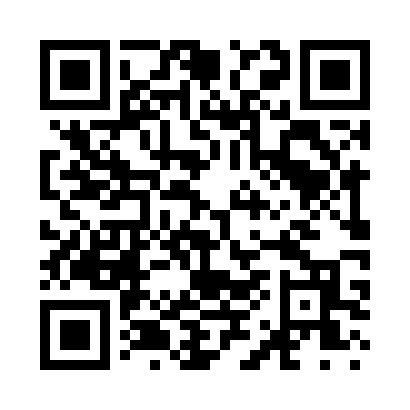 Prayer times for Vaucluse, Arkansas, USAMon 1 Jul 2024 - Wed 31 Jul 2024High Latitude Method: Angle Based RulePrayer Calculation Method: Islamic Society of North AmericaAsar Calculation Method: ShafiPrayer times provided by https://www.salahtimes.comDateDayFajrSunriseDhuhrAsrMaghribIsha1Mon4:365:591:094:538:189:412Tue4:376:001:094:538:189:413Wed4:386:001:094:538:189:414Thu4:386:011:094:538:189:405Fri4:396:011:104:538:189:406Sat4:396:021:104:538:189:407Sun4:406:021:104:548:179:398Mon4:416:031:104:548:179:399Tue4:416:031:104:548:179:3910Wed4:426:041:104:548:179:3811Thu4:436:041:104:548:169:3812Fri4:446:051:114:548:169:3713Sat4:446:051:114:548:169:3714Sun4:456:061:114:548:159:3615Mon4:466:071:114:558:159:3516Tue4:476:071:114:558:149:3517Wed4:486:081:114:558:149:3418Thu4:496:091:114:558:139:3319Fri4:496:091:114:558:139:3320Sat4:506:101:114:558:129:3221Sun4:516:101:114:558:129:3122Mon4:526:111:114:558:119:3023Tue4:536:121:114:558:119:2924Wed4:546:121:114:558:109:2825Thu4:556:131:114:558:099:2726Fri4:566:141:114:558:089:2727Sat4:576:151:114:558:089:2628Sun4:576:151:114:548:079:2529Mon4:586:161:114:548:069:2430Tue4:596:171:114:548:059:2331Wed5:006:171:114:548:059:22